El siguiente es el documento presentado por el Magistrado Ponente que sirvió de base para proferir la providencia dentro del presente proceso. El contenido total y fiel de la decisión debe ser verificado en la Secretaría de esta Sala. 
REPUBLICA DE COLOMBIA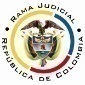 RAMA JUDICIAL DEL PODER PÚBLICOTRIBUNAL SUPERIOR DEL DISTRITO JUDICIALSALA DE DECISIÓN CIVIL –FAMILIA – DISTRITO DE PEREIRADEPARTAMENTO DE RISARALDA		Providencia 		: Sentencia – 1ª instancia – 09 de marzo de 2017		Proceso		: Acción de Tutela – Declara improcedente la acciónAccionante		: Javier Elías Arias IdárragaAccionado (s)		: Juzgado Cuarto Civil del Circuito de PereiraVinculado (s)		: Defensoría del Pueblo, Regional de Risaralda y otrosRadicación		: 2017-00173-00 y 2017-00175-00		Magistrado Ponente	: Duberney Grisales HerreraActa número		: 119 de 09-03-2017		Temas			: DEBIDO PROCESO / TUTELA CONTRA PROVIDENCIA JUDICIAL / RECHAZO DE ACCIONES POPULARES / CARÁCTER RESIDUAL DE LA ACCIÓN DE TUTELA / NO SE AGOTARON LOS RECURSOS / IMPROCEDENCIA. “Conforme al acervo probatorio el accionado con proveídos del 20-02-2017 las rechazó por falta de “jurisdicción” y dispuso remitirlas a la Oficina Judicial para que sean repartidas entre los Juzgados Administrativos de esta ciudad (Folios 18 y 22, ib.), decisiones notificadas por estado del 21-02-2017 (Folios 19 y 23, ibídem.) y sin ningún recurso (Folio 15, ib.).  Así las cosas, hay que decir que a estas alturas de las diligencias los presentes amparos constitucionales se tornan prematuros porque los trámites populares radicados a los Nos.2017-00053-00 y 2017-00051-00 están pendientes de que sean enviados a los aludidos despachos judiciales, quienes podrán decidir si avocan su conocimiento o proponen el respectivo conflicto de competencia, decisiones que en todo caso podrán recurrirse en la oportunidad debida, por manera que es evidente su improcedencia en razón a que los asuntos en los que se alega la vulneración aún están en curso. Así lo ha dispuesto la jurisprudencia de la CC, criterio también expuesto por la CSJ. Evidente, entonces, es la falta de agotamiento del supuesto de subsidiariedad, como ha explicado la CC, que reiteradamente ha referido que la acción de tutela no puede implementarse como mecanismo alternativo o paralelo para resolver problemas jurídicos que deben ser resueltos al interior del trámite ordinario. (…) En ese contexto, el presente amparo es improcedente toda vez que se incumple con uno de los siete (7) requisitos generales de procedibilidad, como lo es el de la subsidiariedad, pues no se formuló el recurso ordinario y el proceso aún se está tramitando.”.Pereira, R., nueve (9) de marzo de dos mil diecisiete (2017).EL ASUNTO POR DECIDIREl amparo constitucional de la referencia, adelantadas las debidas actuaciones con el trámite preferente y sumario, sin que se evidencien causales de nulidad que las invaliden.LA SÍNTESIS DE LOS SUPUESTOS FÁCTICOS RELEVANTESIndicó el actor que presentó las acciones populares Nos.2017-00053-00 y 2017-00051-00 y que el juzgado accionado las rechazó por competencia, sin prueba alguna. Agregó que promovió las tutelas porque contra aquella decisión no procede recurso alguno (Folios 1 y 4, este cuaderno). LOS DERECHOS INVOCADOSEl actor considera que se le vulneran las “(…) garantías procesales (…)” (Folios 2 y 5, este cuaderno).LA PETICIÓN DE PROTECCIÓNSe pretende que se ordene al accionado que: (i) Admita las acciones populares; (ii) Sustente la falta de competencia; y, (iii) Certifique si con anterioridad ha tramitado acciones populares contra la Empresa de Telecomunicaciones UNE  (Folios 2 y 5, este cuaderno).LA SÍNTESIS DE LA CRÓNICA PROCESALEn reparto ordinario del 23-02-2017 se asignaron a este Despacho, con providencia del día hábil siguiente se admitieron, se acumularon, se vinculó a quienes se estimó conveniente y se dispuso notificar a la partes, entre otros ordenamientos (Folios 8 a 9, ibídem). Fueron debidamente enterados los extremos de la acción (Folios 10 a 11, ibídem). Contestaron la Procuraduría General de la Nación, Regional Risaralda (Folio 12, ib.), la Personería de Pereira (Folios 25 a 27, ibídem) y la Alcaldía de Pereira (Folios 29 a 30, ib.). El Juzgado accionado arrimó las copias requeridas (Folios 15 a 23, ib.).LA SINOPSIS DE LAS RESPUESTASLa Procuraduría General de la Nación, Regional Risaralda, y la Alcaldía y Personería de Pereira, refirieron que la situación alegada es ajena a su función, y que es al Juzgado accionado al que le competente tramitar la acción popular y tomar las decisiones respectivas, por lo tanto, no se les puede imputar responsabilidad alguna. Solicitaron su desvinculación (Folios 12, 25 a 27 y 29 a 30, ib.).      LA FUNDAMENTACIÓN JURÍDICA PARA DECIDIRLa competencia. Este Tribunal es competente para conocer las acciones en razón a que es el superior jerárquico del Juzgado Cuarto Civil del Circuito de Pereira.La legitimación en la causa. Se cumple por activa dado que el actor promovió las acciones populares donde se reprocha la falta al debido proceso. Y por pasiva, porque el accionado, es la autoridad judicial que conoce los juicios.Como los litisconsortes vinculados no participaron en las acciones populares, carecen de legitimación, por lo tanto se declararán improcedentes los amparos.El problema jurídico a resolver. ¿El Juzgado accionado, ha vulnerado o amenazado los derechos fundamentales del accionante con ocasión del trámite surtido en las acciones populares, según lo expuesto en los escritos de tutela?      LA RESOLUCIÓN DEL PROBLEMA JURÍDICOLas sub-reglas de análisis en la procedibilidad frente a decisiones judicialesDesde de la sentencia C-543 de 1992,  se examinó en constitucionalidad, los artículos 11, 12 y 40 del Decreto 2591 de 1991, declarados ajustados a la Carta, inicia la línea jurisprudencial en torno a la tutela contra providencias judiciales, que ha evolucionado hasta una re-definición dogmática entre 2003 y 2005, básicamente sustituyó la expresión “vías de hecho” por la de “causales genéricas de procedibilidad” y ensanchó las causales especiales, pasando de cuatro (4) a ocho (8). En el mismo sentido Quiroga N..Ahora, en frente del examen que se reclama en sede constitucional, resulta de mayúscula trascendencia, precisar que se trata de un juicio de validez y no de corrección, lo que evidencia que son dos planos de estudio diversos, entonces, mal puede mutarse en constitucional lo que compete al ámbito legal, ello se traduce en evitar el riesgo de convertirse en una instancia más, que iría en desmedro de la naturaleza excepcional del instrumento protector.  Así lo explicó  constitucional.Los requisitos generales de procedibilidad, explicados en amplitud en la sentencia C-590 de 2005 y reiterados en la consolidada línea jurisprudencial de la CC son: (i) Que el asunto sea de relevancia constitucional; (ii) Que se hayan agotado los medios ordinarios y extraordinarios de defensa judicial al alcance del afectado; (iii) Que se cumpla con el requisito de inmediatez; (iv) Que la irregularidad procesal tenga un efecto directo y determinante sobre la decisión atacada; (v) Que el actor identifique los hechos generadores de la vulneración y que; (vi) De ser posible, los hubiere alegado en el proceso judicial en las oportunidades debidas; (vii) Que no se trate de tutela contra tutela.De otra parte, como requisitos o causales especiales de procedibilidad, se han definido los siguientes: (i) Defecto orgánico, (ii) Defecto procedimental absoluto, (iii) Defecto fáctico, (iv) Error inducido, (v) Decisión sin motivación, (vi) Defecto material o sustantivo; (vii) Desconocimiento del  precedente; y, por último, (viii) violación directa de  la Carta. Un sistemático recuento puede leerse en la obra de los doctores Catalina Botero M. y Quinche R..El carácter subsidiario de la acción de tutela	La acción de tutela, se halla prescrita en el artículo 86 de la CP, definiendo la regla general sobre la procedencia de la acción, al consagrar en el inciso 3° que “Esta acción solo procederá cuando el afectado no disponga de otro medio de defensa judicial, salvo que aquella se utilice como mecanismo transitorio para evitar un perjuicio irremediable”. Es  por  ello  que  la  acción  de  tutela  es  subsidiaria,  en  razón a que su procedencia está sometida al agotamiento de los medios ordinarios y extraordinarios de defensa por  el  accionante o a la demostración de su inexistencia; al respecto la Corte ha señalado: “Es, en efecto, un mecanismo judicial de origen constitucional de evidente carácter residual que está previsto para asegurar la tutela efectiva y sustancia de los derechos constitucionales fundamentales, pues solo procederá cuando el afectado no disponga de otro medio de defensa judicial (…). Se establece así un sistema complementario de garantía de aquellos derechos constitucionales fundamentales (…)”.En el mismo sentido, ha sido constante la doctrina jurisprudencial del Alto Tribunal Constitucional  y es que deben agotarse los recursos ordinarios de defensa, toda vez que la tutela no fue creada ni destinada a suplir los procedimientos ordinarios ni para enmendar los errores o descuidos de las partes en el proceso; dentro del mismo ámbito la doctrina constitucional enseña: “(…) la Corte ha sostenido, de manera reiterada, que la acción de tutela es improcedente cuando con ella se pretenden sustituir mecanismos ordinarios de defensa que, por negligencia, descuido o incuria de quien solicita el amparo constitucional, no fueron utilizados a su debido tiempo”. Además, la Corte ha sido reiterativa en su criterio. También la CSJ se ha referido al tema y prohija la improcedencia de la tutela por aplicación del principio de subsidiariedad.EL CASO CONCRETO QUE SE ANALIZADado que los requisitos generales de procedibilidad son concurrentes, esto es, incumplido uno, se torna inane el examen de los demás, menos podrían revisarse los supuestos especiales, el análisis que sigue se concentrará en la subsidiariedad, porque es el elemento que se echa de menos y resulta suficiente para el fracaso del amparo.El actor se duele porque accionado rechazó las acciones populares, sin fundamentar su decisión en prueba alguna.Conforme al acervo probatorio el accionado con proveídos del 20-02-2017 las rechazó por falta de “jurisdicción” y dispuso remitirlas a la Oficina Judicial para que sean repartidas entre los Juzgados Administrativos de esta ciudad (Folios 18 y 22, ib.), decisiones notificadas por estado del 21-02-2017 (Folios 19 y 23, ibídem.) y sin ningún recurso (Folio 15, ib.).  Así las cosas, hay que decir que a estas alturas de las diligencias los presentes amparos constitucionales se tornan prematuros porque los trámites populares radicados a los Nos.2017-00053-00 y 2017-00051-00 están pendientes de que sean enviados a los aludidos despachos judiciales, quienes podrán decidir si avocan su conocimiento o proponen el respectivo conflicto de competencia, decisiones que en todo caso podrán recurrirse en la oportunidad debida, por manera que es evidente su improcedencia en razón a que los asuntos en los que se alega la vulneración aún están en curso. Así lo ha dispuesto la jurisprudencia de la CC, criterio también expuesto por la CSJ.Evidente, entonces, es la falta de agotamiento del supuesto de subsidiariedad, como ha explicado la CC, que reiteradamente ha referido que la acción de tutela no puede implementarse como mecanismo alternativo o paralelo para resolver problemas jurídicos que deben ser resueltos al interior del trámite ordinario. Cabe acotar que nada se arguyó y menos acreditó por parte del accionante, de forma que pudiera estimarse que es una persona que requiere de protección reforzada, de tal modo que amerite un análisis flexible del requisito de procedibilidad echado de menos.En ese contexto, el presente amparo es improcedente toda vez que se incumple con uno de los siete (7) requisitos generales de procedibilidad, como lo es el de la subsidiariedad, pues no se formuló el recurso ordinario y el proceso aún se está tramitando.LAS CONCLUSIONES Con  fundamento  en  las  consideraciones  expuestas se  declararán improcedentes los amparos constitucionales frente al despacho judicial accionado porque está incumplido el presupuesto de la subsidiariedad, también respecto de los litisconsortes vinculados en razón a que carecen de legitimación.En mérito de lo expuesto, el Tribunal Superior del Distrito Judicial de Pereira, Risaralda, Sala de Decisión Civil - Familia, administrando Justicia, en nombre de la República y por autoridad de la Ley,F A L L A,DECLARAR improcedentes las tutelas propuestas por el señor Javier Elías Arias Idárraga contra el Juzgado Cuarto Civil del Circuito de Pereira, la Procuraduría General de la Nación y la Defensoría del Pueblo, Regionales de Risaralda, y la Alcaldía y la Personería de Pereira.NOTIFICAR esta decisión a todas las partes, por el medio más expedito y eficaz.REMITIR este expediente, a la Corte Constitucional para su eventual revisión, de no ser impugnada.ORDENAR el archivo del expediente, surtidos los trámites anteriores.Notifíquese,DUBERNEY GRISALES HERRERAM A G I S T R A D OEDDER JIMMY SÁNCHEZ C.		JAIME ALBERTO SARAZA N.	M A G I S T R A D O 				M A G I S T R A D O  											DGH/ODCD/LSCL/2017